                                                                             Приложение                                                                               к постановлению                                                                              администрации Соль-Илецкого                                                                              городского округа                                                                              от 22.05. 2019 № 1100-п                                                                              Приложение № 2                                                                              к постановлению                                                                              администрации Соль-Илецкого                                                                              городского округа                                                                              от 14.05. 2019 № 1008-пСОСТАВмежведомственной комиссии для оценки готовности к предстоящему отопительному сезону объектов жилищно-коммунального хозяйства и объектов социальной сферы 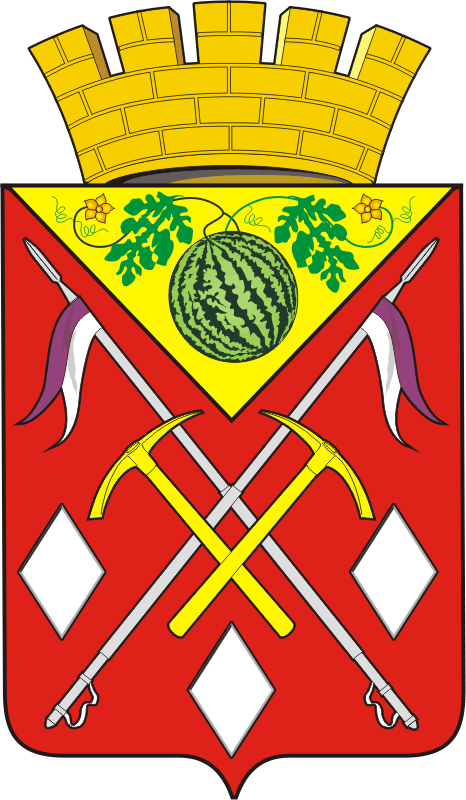 